УКРАЇНАПАВЛОГРАДСЬКА  МІСЬКА  РАДАДНІПРОПЕТРОВСЬКОЇ  ОБЛАСТІ(22 сесія VІІ  скликання)РІШЕННЯ23.05.2017  р.		                					№ 680-22/VIIПро затвердження «Плану дій сталого енергетичного розвитку м. Павлоград до 2030 р.»Згідно Відповідно до п.21 ст.26 Закону України «Про місцеве самоврядування в Україні», Рамкової конвенції ООН про зміну клімату від 09.05.1992р., ратифікованої Законом України «Про ратифікацію Рамкової конвенції ООН про зміну клімату», Кіотського протоколу до Рамкової конвенції Організації Об'єднаних Націй про зміну клімату від 11.12.1997р., Закону України «Про енергозбереження», Закону України «Про альтернативні джерела енергії», Комплексної державної програми енергозбереження України, затвердженої постановою Кабінету Міністрів України від 05.02.1997р. №148, підтримуючи ініціативу Європейського Союзу щодо запровадження проекту «Угода мерів», направленого на об'єднання місцевих і регіональних органів влади добровільними зобов'язаннями із забезпечення економічного зростання та подальшого зростання якості життя, Павлоградська міська радаВ И Р І Ш И Л А:1. Затвердити «План дій сталого енергетичного розвитку міста Павлоград до 2030р.» (далі – ПДСЕР).2. Доручити виконавчим органам Павлоградської міської ради та підприємствам усіх форм власності виконання ПДСЕР.23. Фінансовому управлінню (Роїк Р.В.) щорічно передбачати в міському бюджеті кошти на реалізацію ПДСЕР у межах бюджетних призначень.4. Доручити відділу із залучення інвестицій та регуляторної політики (Рашитова О.С.) один раз на два роки готувати та подавати до Європейської Комісії звіт про впровадження ПДСЕР для його оцінювання, моніторингу та перевірки.5. Контроль за виконанням цього рішення доручити всім постійним комісіям Павлоградської міської ради, секретарю міської ради, заступникам міського голови.6. Організаційне забезпечення даного рішення покласти на управління комунального господарства та будівництва (Куш М.О.).7. Відповідальність за виконання даного рішення покласти на заступника міського голови Радіонова О.М.Міський голова									А.О. ВершинаПояснювальна записка до проекту рішення Павлоградської міської ради«Про затвердження Плану дій зі сталого енергетичного розвитку 
м. Павлоград до 2030р.»18 лютого 2014р. рішенням Павлоградської міської ради № 1200-43/VІ, було задекларовано прагнення приєднання до загальноєвропейської ініціативи «Угода мерів». Наступним кроком на шляху до повноцінного приєднання до ініціативи є напрацювання та подання до офісу «Угоди мерів» на затвердження документ під назвою «План дій зі сталого енергетичного розвитку міста Винники», який після його схвалення дозволяє місту-підписанту використовувати можливості щодо залучення міжнародної фінансової та не фінансової підтримки на реалізацію енергоефективних, тепломодернізаційних та енергоощадних проектів, користати іншими можливостями ініціативи «Угода мерів».Прийняття даного документу є необхідним з огляду на сучасний стан енергетичної безпеки в Україні, який можна охарактеризувати як нестабільний. Причинами такого стану речей є енергозалежність України від імпорту паливно-енергетичних ресурсів (зокрема природного газу, який залишається основним джерелом отримання тепла для населення), низька ефективність виробництва, транспортування та споживання самих ПЕР, високий рівень тепловтрат будівель, який властивий більшості багатоквартирних і приватних будинків, будівель бюджетного, комунального секторів тощо.План дій сталого енергетичного розвитку міста Павлоград покликаний визначити пріоритетні напрямки роботи міської влади, підприємств, установ та організацій, громади міста у напрямку досягнення високого рівня енергоефективності всіх об’єктів, що споживають енергоносії в місті. План є базою для розробки локальних планів впровадження енергозберігаючих технологій чи заходів на конкретних об’єктах, будівлях, житлових масивах, а також інструментом що заохочує та спонукає до використання на території міста альтернативних джерел генерування тепла та електричної енергії, які не завдають шкоди оточуючому природному середовищу, покращують екологічну ситуацію в місті тощо.Реалізація Плану дій передбачена на період 2015-2030рр. та скерована на скорочення викидів СО2 містом на 21%.План дій сталого енергетичного розвитку міста Павлоград розміщено на офіційному сайті Павлоградської міської ради за посиланням: http://pavlogradmrada.dp.gov.ua/wp content/uploads/2015/08/%D0%9F%D0%94%D0%A1%D0%95%D0%A0-%D0%9F%D0%B0%D0%B2%D0%BB%D0%BE%D0%B3%D1%80%D0%B0%D0%B4-13.08.2015-1.pdf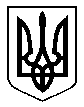 